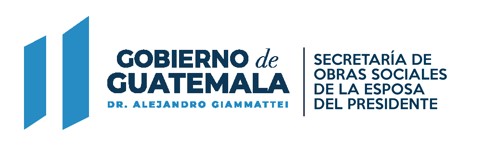                  REPORTE CORRESPONDIENTE AL MES DE OCTUBRE RENGLON 029 DE 2020                 REPORTE CORRESPONDIENTE AL MES DE OCTUBRE RENGLON 029 DE 2020                 REPORTE CORRESPONDIENTE AL MES DE OCTUBRE RENGLON 029 DE 2020                 REPORTE CORRESPONDIENTE AL MES DE OCTUBRE RENGLON 029 DE 2020                 REPORTE CORRESPONDIENTE AL MES DE OCTUBRE RENGLON 029 DE 2020No.NOMBREDEPENDENCIATIPO DE SERVICIORENGLÓNHONORARIOSVIÁTICOS1JOSE PETRONILO VELASQUEZ GAMEROSSOSEPTECNICOS029 Q         29,630.00  N/A 2WENCESLAO DE MANUEL LEMUS MORALESSOSEPPROFESIONALES029 Q         20,795.00  N/A 